VocabularySet up like this: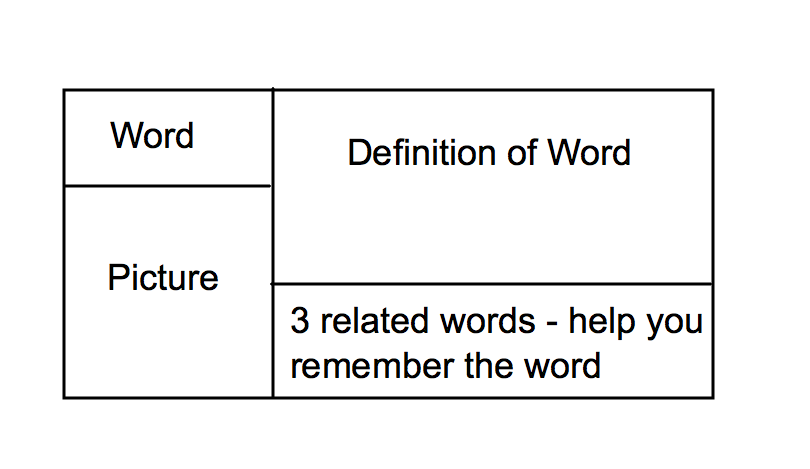 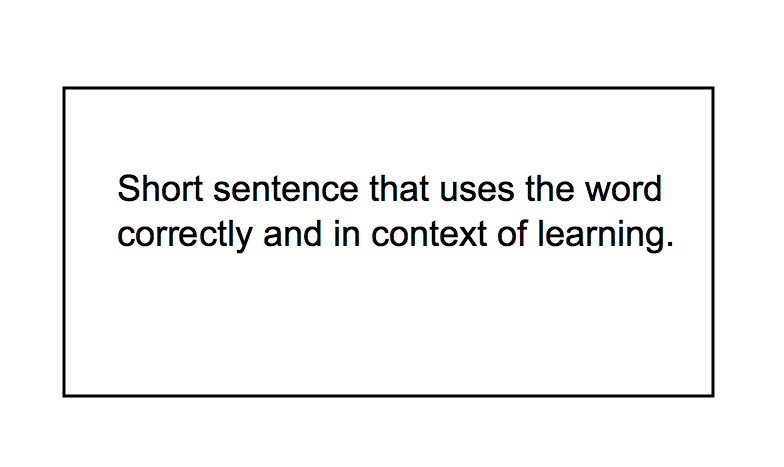 Definition - should be from your textbook.Picture - should either be a picture of the word or a picture to help you remember the word3 Related Words - should be words or phrases which help you to remember the definitionShort sentence - needs to use the word correctly, be in your own words, and not be just a restatement of the definition. Example: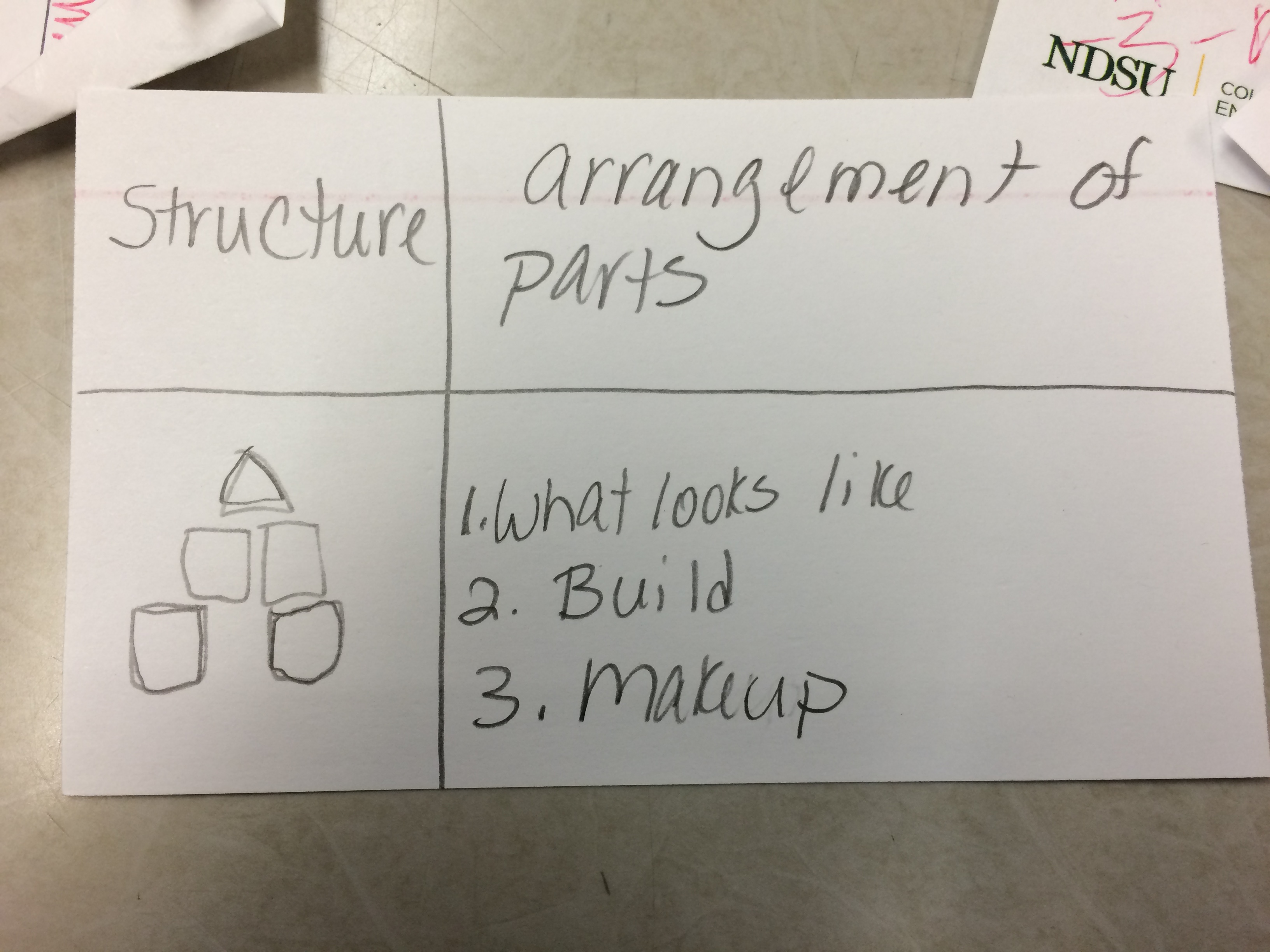 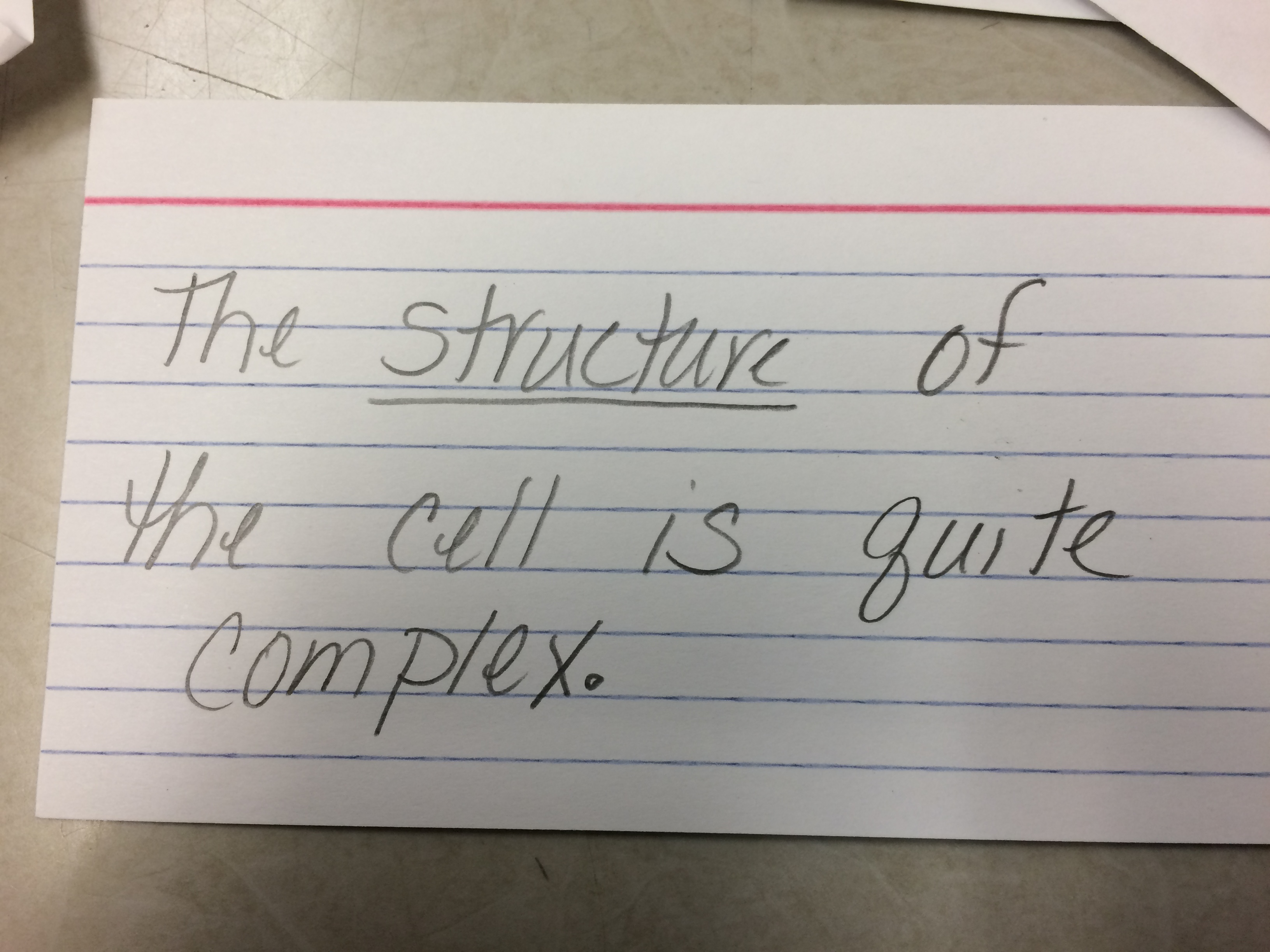 